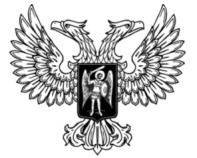 ДонецкАЯ НароднАЯ РеспубликАЗАКОНО внесении изменений В раздел VII ЗаконА Донецкой Народной Республики «Об автомобильном транспорте»Принят Постановлением Народного Совета 6 мая 2017 годаСтатья 1 Внести в часть 4 раздел VII Закона Донецкой Народной Республики         от 21 августа 2015 года № 77-IНС «Об автомобильном транспорте» (опубликован на официальном сайте Народного Совета Донецкой Народной Республики 3 сентября 2015 года) следующие изменения, изложив ее в следующей редакции:«4. Пункт 1 части 3, пункт 1 части 5 статьи 54 настоящего Закона вступают в силу с момента подписания и (или) присоединения Донецкой Народной Республики к международным договорам, регулирующим международную перевозку грузов.Положения части 2 статьи 56, статьи 59 настоящего Закона в части перевозок грузов применяются с момента подписания и (или) присоединения Донецкой Народной Республики к международным договорам, регулирующим международную перевозку грузов.».Глава Донецкой Народной Республики				              А.В.Захарченког. Донецк18 мая 2017 года№ 181-IНС